Slice AlgorithmBy making sure a rebound isn’t simply “random”, we give control back to the user, and add skill to our game: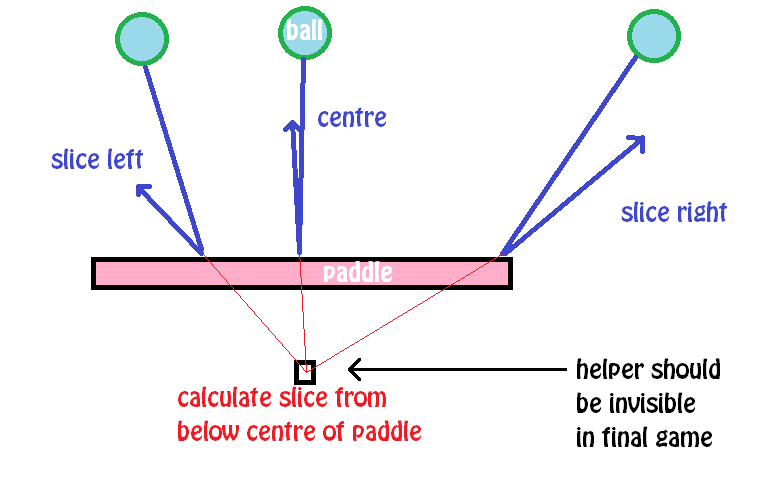 Draw SpritesDraw Ball, Paddle and Helper sprites, and set costume center for all:Ball: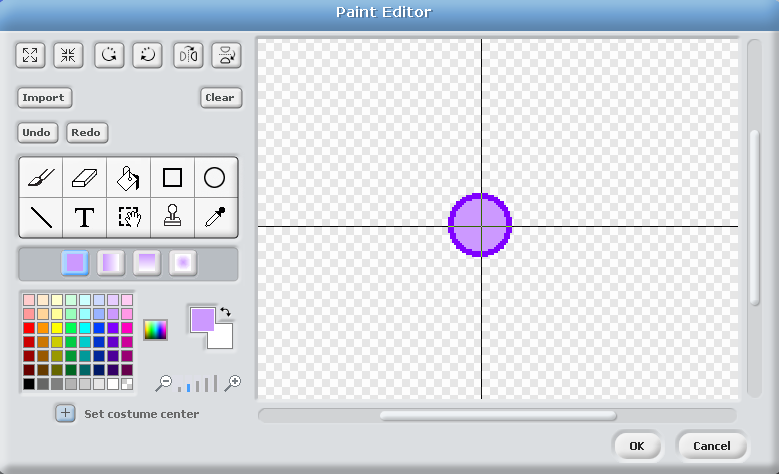 Paddle: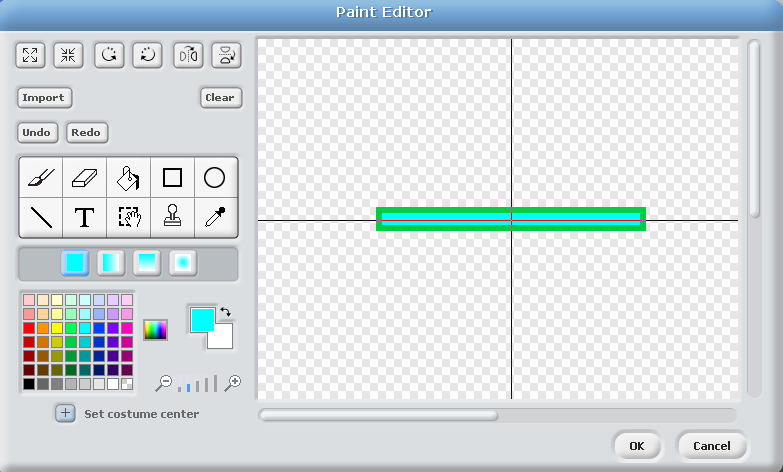 Helper: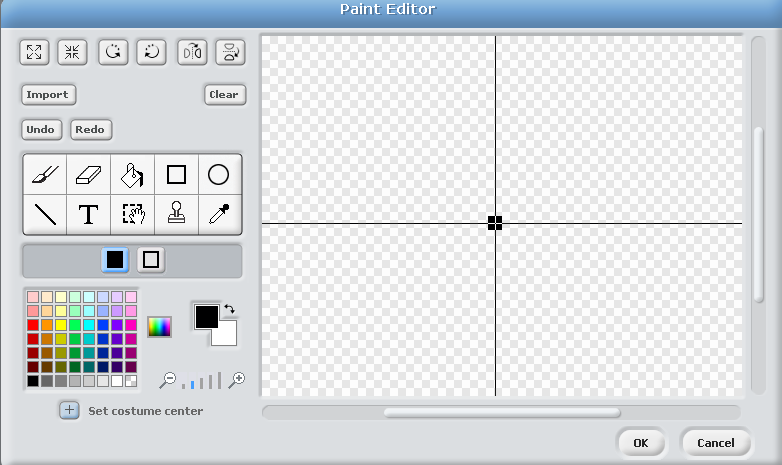 Add Code BlocksBall: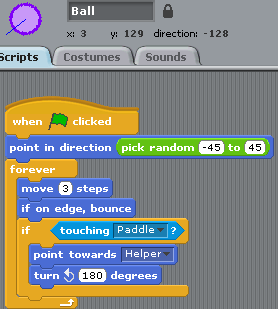 Paddle: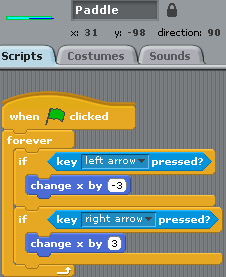 Helper: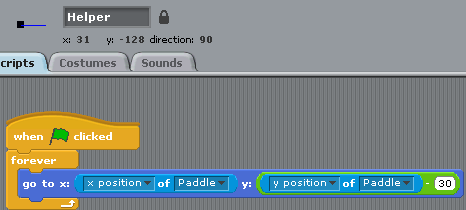 Finished Product: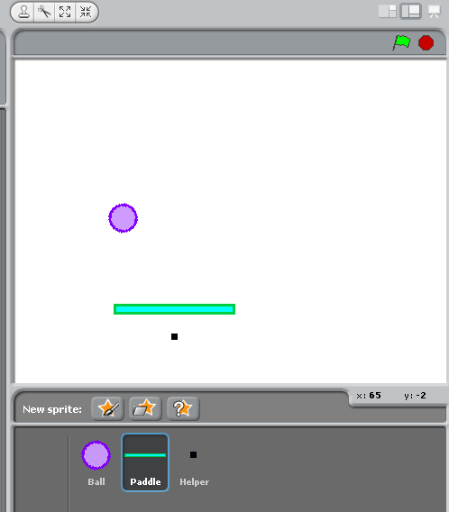 ChallengesCan you improve the game by implementing some of the following features?Bottom of screen area = out of bounds zone / game overBricks / blocks:That disappear when hitThat rebound the ball when hitScoring:From hitting blocksFrom staying alive (measuring time)Bonuses:That fly through skyThat fall from blocksVariable ball speeds:That increase with time or score (perhaps increasing the difficulty)Advanced bonuses:Two ballsExtended paddle sizeThis game is a variant of Pong – could you use the physics in this to create a better version of Pong?Can you create a CPU opponent for Pong?Can you create the CPU opponent for Pong that is difficult to beat, but not unbeatable?